Einstellungsantrag – wissenschaftliches PersonalErklärung zum Befristungsgrund „Qualifizierungsphase“im Einstellungsantrag vom 18.12.2023Befristungszeitraum:       bis      Qualifizierungsmaßnahme gemäß Qualifizierungsmaßnahmenkatalog (Stand: 08.07.2019):Konkrete Benennung der Ziele (Erforderlich bei: 1.5; 1.7; 2.7; 2.8; 2.9; 2.10; 2.11; 2.13)Herausstellen, weshalb diese Qualifizierung sinnvoll und erforderlich ist(Erforderlich bei: 1.7; 2.13)Bamberg, 18.12.2023Einstellungsunterlagen(Neueinstellung / Wiedereinstellung)Die Einstellungsunterlagen finden Sie auf der Homepage der Personalabteilung unter dem folgenden Link:https://www.uni-bamberg.de/fileadmin/abt-personal/Homepage_ab_2016-03/11_Formulare_Infos_Merkblaetter/Einstellungsunterlagen/Einstellungsunterlagen_Beschaeftigte_wissenschaftlich.zip Die beizulegenden Unterlagen müssen in deutscher oder englischer Sprache verfasst sein. Falls die Originale nur in einer anderen Sprache vorliegen ist eine beglaubigte Kopie in deutscher oder englischer Sprache beizulegen. Die Kosten hierfür hat die einzustellende Person selbst zu tragen.Fakultät / Institut / Lehrstuhl / Professur / Einrichtung(bitte leserlich bzw. Stempel verwenden)Wichtige Hinweise:Die Arbeitsaufnahme darf erst nach Abschluss eines Arbeitsvertrages erfolgen.Der Antrag ist frühestmöglich, spätestens jedoch 4 Wochen vor Arbeitsaufnahme (Eingang Abteilung III) vorzulegen. Bitte beachten Sie bei Ihrer Zeitplanung die Einhaltung des Dienstweges.Bitte reichen Sie bei mehreren Maßnahmen einzelne Anträge gleichzeitig ein.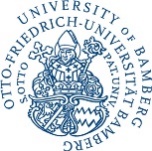 Wichtige Hinweise:Die Arbeitsaufnahme darf erst nach Abschluss eines Arbeitsvertrages erfolgen.Der Antrag ist frühestmöglich, spätestens jedoch 4 Wochen vor Arbeitsaufnahme (Eingang Abteilung III) vorzulegen. Bitte beachten Sie bei Ihrer Zeitplanung die Einhaltung des Dienstweges.Bitte reichen Sie bei mehreren Maßnahmen einzelne Anträge gleichzeitig ein.Kostenstellennummer: 	     Wichtige Hinweise:Die Arbeitsaufnahme darf erst nach Abschluss eines Arbeitsvertrages erfolgen.Der Antrag ist frühestmöglich, spätestens jedoch 4 Wochen vor Arbeitsaufnahme (Eingang Abteilung III) vorzulegen. Bitte beachten Sie bei Ihrer Zeitplanung die Einhaltung des Dienstweges.Bitte reichen Sie bei mehreren Maßnahmen einzelne Anträge gleichzeitig ein.Tel.-Nr. (für Rückfragen): 	     Wichtige Hinweise:Die Arbeitsaufnahme darf erst nach Abschluss eines Arbeitsvertrages erfolgen.Der Antrag ist frühestmöglich, spätestens jedoch 4 Wochen vor Arbeitsaufnahme (Eingang Abteilung III) vorzulegen. Bitte beachten Sie bei Ihrer Zeitplanung die Einhaltung des Dienstweges.Bitte reichen Sie bei mehreren Maßnahmen einzelne Anträge gleichzeitig ein.Über den Dienstweg Institut:      
(falls vorhanden; nicht bei Drittmittelbeschäftigung) Fakultät: 
(nicht bei Drittmittelbeschäftigung) (bei Fakultät Huwi immer) Präsident
(bei Neu-/Wiedereinstellung, Höhergruppierung; nicht bei Drittmittelbeschäftigung)AnAbteilung III – Personal
Kapuzinerstraße 20/22
96047 BambergÜber den Dienstweg Institut:      
(falls vorhanden; nicht bei Drittmittelbeschäftigung) Fakultät: 
(nicht bei Drittmittelbeschäftigung) (bei Fakultät Huwi immer) Präsident
(bei Neu-/Wiedereinstellung, Höhergruppierung; nicht bei Drittmittelbeschäftigung)Eingang Abteilung IIIAngaben zum/zur BeschäftigtenAngaben zum/zur BeschäftigtenAngaben zum/zur BeschäftigtenAngaben zum/zur BeschäftigtenAntrag aufAntrag aufAntrag aufAntrag aufBefristungsgrundBefristungsgrundNameNameNameName Neueinstellung 
(Anlagen siehe Seite 2) Wiedereinstellung 
(Anlagen: siehe Seite 2) Weiterbeschäftigung Arbeitszeitänderung Umbuchung 
(nur futuristisch, ggf. Neuvertrag nötig) Höhergruppierung Neueinstellung 
(Anlagen siehe Seite 2) Wiedereinstellung 
(Anlagen: siehe Seite 2) Weiterbeschäftigung Arbeitszeitänderung Umbuchung 
(nur futuristisch, ggf. Neuvertrag nötig) Höhergruppierung Neueinstellung 
(Anlagen siehe Seite 2) Wiedereinstellung 
(Anlagen: siehe Seite 2) Weiterbeschäftigung Arbeitszeitänderung Umbuchung 
(nur futuristisch, ggf. Neuvertrag nötig) Höhergruppierung Neueinstellung 
(Anlagen siehe Seite 2) Wiedereinstellung 
(Anlagen: siehe Seite 2) Weiterbeschäftigung Arbeitszeitänderung Umbuchung 
(nur futuristisch, ggf. Neuvertrag nötig) Höhergruppierung Qualifizierungsphase (bitte auswählen)
Qualifizierung Nr. 
(Qualifizierungsmaßnahmenkatalog, Stand 08.07.2019) Drittmittelprojekt (§ 2 Abs. 2 WissZeitVG)
(Bewilligungsbescheid liegt bei; bitte angeben)
      Vertretung von (bitte angeben)
      § 14 Abs. 2 TzBfG
(ohne sachlichen Grund, erstmalige Beschäftigung Freistaat Bayern) Sonstiger sachlicher Grund
(bitte auf gesondertem Blatt angeben) Qualifizierungsphase (bitte auswählen)
Qualifizierung Nr. 
(Qualifizierungsmaßnahmenkatalog, Stand 08.07.2019) Drittmittelprojekt (§ 2 Abs. 2 WissZeitVG)
(Bewilligungsbescheid liegt bei; bitte angeben)
      Vertretung von (bitte angeben)
      § 14 Abs. 2 TzBfG
(ohne sachlichen Grund, erstmalige Beschäftigung Freistaat Bayern) Sonstiger sachlicher Grund
(bitte auf gesondertem Blatt angeben) Neueinstellung 
(Anlagen siehe Seite 2) Wiedereinstellung 
(Anlagen: siehe Seite 2) Weiterbeschäftigung Arbeitszeitänderung Umbuchung 
(nur futuristisch, ggf. Neuvertrag nötig) Höhergruppierung Neueinstellung 
(Anlagen siehe Seite 2) Wiedereinstellung 
(Anlagen: siehe Seite 2) Weiterbeschäftigung Arbeitszeitänderung Umbuchung 
(nur futuristisch, ggf. Neuvertrag nötig) Höhergruppierung Neueinstellung 
(Anlagen siehe Seite 2) Wiedereinstellung 
(Anlagen: siehe Seite 2) Weiterbeschäftigung Arbeitszeitänderung Umbuchung 
(nur futuristisch, ggf. Neuvertrag nötig) Höhergruppierung Neueinstellung 
(Anlagen siehe Seite 2) Wiedereinstellung 
(Anlagen: siehe Seite 2) Weiterbeschäftigung Arbeitszeitänderung Umbuchung 
(nur futuristisch, ggf. Neuvertrag nötig) Höhergruppierung Qualifizierungsphase (bitte auswählen)
Qualifizierung Nr. 
(Qualifizierungsmaßnahmenkatalog, Stand 08.07.2019) Drittmittelprojekt (§ 2 Abs. 2 WissZeitVG)
(Bewilligungsbescheid liegt bei; bitte angeben)
      Vertretung von (bitte angeben)
      § 14 Abs. 2 TzBfG
(ohne sachlichen Grund, erstmalige Beschäftigung Freistaat Bayern) Sonstiger sachlicher Grund
(bitte auf gesondertem Blatt angeben) Qualifizierungsphase (bitte auswählen)
Qualifizierung Nr. 
(Qualifizierungsmaßnahmenkatalog, Stand 08.07.2019) Drittmittelprojekt (§ 2 Abs. 2 WissZeitVG)
(Bewilligungsbescheid liegt bei; bitte angeben)
      Vertretung von (bitte angeben)
      § 14 Abs. 2 TzBfG
(ohne sachlichen Grund, erstmalige Beschäftigung Freistaat Bayern) Sonstiger sachlicher Grund
(bitte auf gesondertem Blatt angeben)VornameVornameVornameVorname Neueinstellung 
(Anlagen siehe Seite 2) Wiedereinstellung 
(Anlagen: siehe Seite 2) Weiterbeschäftigung Arbeitszeitänderung Umbuchung 
(nur futuristisch, ggf. Neuvertrag nötig) Höhergruppierung Neueinstellung 
(Anlagen siehe Seite 2) Wiedereinstellung 
(Anlagen: siehe Seite 2) Weiterbeschäftigung Arbeitszeitänderung Umbuchung 
(nur futuristisch, ggf. Neuvertrag nötig) Höhergruppierung Neueinstellung 
(Anlagen siehe Seite 2) Wiedereinstellung 
(Anlagen: siehe Seite 2) Weiterbeschäftigung Arbeitszeitänderung Umbuchung 
(nur futuristisch, ggf. Neuvertrag nötig) Höhergruppierung Neueinstellung 
(Anlagen siehe Seite 2) Wiedereinstellung 
(Anlagen: siehe Seite 2) Weiterbeschäftigung Arbeitszeitänderung Umbuchung 
(nur futuristisch, ggf. Neuvertrag nötig) Höhergruppierung Qualifizierungsphase (bitte auswählen)
Qualifizierung Nr. 
(Qualifizierungsmaßnahmenkatalog, Stand 08.07.2019) Drittmittelprojekt (§ 2 Abs. 2 WissZeitVG)
(Bewilligungsbescheid liegt bei; bitte angeben)
      Vertretung von (bitte angeben)
      § 14 Abs. 2 TzBfG
(ohne sachlichen Grund, erstmalige Beschäftigung Freistaat Bayern) Sonstiger sachlicher Grund
(bitte auf gesondertem Blatt angeben) Qualifizierungsphase (bitte auswählen)
Qualifizierung Nr. 
(Qualifizierungsmaßnahmenkatalog, Stand 08.07.2019) Drittmittelprojekt (§ 2 Abs. 2 WissZeitVG)
(Bewilligungsbescheid liegt bei; bitte angeben)
      Vertretung von (bitte angeben)
      § 14 Abs. 2 TzBfG
(ohne sachlichen Grund, erstmalige Beschäftigung Freistaat Bayern) Sonstiger sachlicher Grund
(bitte auf gesondertem Blatt angeben) Neueinstellung 
(Anlagen siehe Seite 2) Wiedereinstellung 
(Anlagen: siehe Seite 2) Weiterbeschäftigung Arbeitszeitänderung Umbuchung 
(nur futuristisch, ggf. Neuvertrag nötig) Höhergruppierung Neueinstellung 
(Anlagen siehe Seite 2) Wiedereinstellung 
(Anlagen: siehe Seite 2) Weiterbeschäftigung Arbeitszeitänderung Umbuchung 
(nur futuristisch, ggf. Neuvertrag nötig) Höhergruppierung Neueinstellung 
(Anlagen siehe Seite 2) Wiedereinstellung 
(Anlagen: siehe Seite 2) Weiterbeschäftigung Arbeitszeitänderung Umbuchung 
(nur futuristisch, ggf. Neuvertrag nötig) Höhergruppierung Neueinstellung 
(Anlagen siehe Seite 2) Wiedereinstellung 
(Anlagen: siehe Seite 2) Weiterbeschäftigung Arbeitszeitänderung Umbuchung 
(nur futuristisch, ggf. Neuvertrag nötig) Höhergruppierung Qualifizierungsphase (bitte auswählen)
Qualifizierung Nr. 
(Qualifizierungsmaßnahmenkatalog, Stand 08.07.2019) Drittmittelprojekt (§ 2 Abs. 2 WissZeitVG)
(Bewilligungsbescheid liegt bei; bitte angeben)
      Vertretung von (bitte angeben)
      § 14 Abs. 2 TzBfG
(ohne sachlichen Grund, erstmalige Beschäftigung Freistaat Bayern) Sonstiger sachlicher Grund
(bitte auf gesondertem Blatt angeben) Qualifizierungsphase (bitte auswählen)
Qualifizierung Nr. 
(Qualifizierungsmaßnahmenkatalog, Stand 08.07.2019) Drittmittelprojekt (§ 2 Abs. 2 WissZeitVG)
(Bewilligungsbescheid liegt bei; bitte angeben)
      Vertretung von (bitte angeben)
      § 14 Abs. 2 TzBfG
(ohne sachlichen Grund, erstmalige Beschäftigung Freistaat Bayern) Sonstiger sachlicher Grund
(bitte auf gesondertem Blatt angeben)GeburtsdatumGeburtsdatumGeburtsdatumGeburtsdatum Neueinstellung 
(Anlagen siehe Seite 2) Wiedereinstellung 
(Anlagen: siehe Seite 2) Weiterbeschäftigung Arbeitszeitänderung Umbuchung 
(nur futuristisch, ggf. Neuvertrag nötig) Höhergruppierung Neueinstellung 
(Anlagen siehe Seite 2) Wiedereinstellung 
(Anlagen: siehe Seite 2) Weiterbeschäftigung Arbeitszeitänderung Umbuchung 
(nur futuristisch, ggf. Neuvertrag nötig) Höhergruppierung Neueinstellung 
(Anlagen siehe Seite 2) Wiedereinstellung 
(Anlagen: siehe Seite 2) Weiterbeschäftigung Arbeitszeitänderung Umbuchung 
(nur futuristisch, ggf. Neuvertrag nötig) Höhergruppierung Neueinstellung 
(Anlagen siehe Seite 2) Wiedereinstellung 
(Anlagen: siehe Seite 2) Weiterbeschäftigung Arbeitszeitänderung Umbuchung 
(nur futuristisch, ggf. Neuvertrag nötig) Höhergruppierung Qualifizierungsphase (bitte auswählen)
Qualifizierung Nr. 
(Qualifizierungsmaßnahmenkatalog, Stand 08.07.2019) Drittmittelprojekt (§ 2 Abs. 2 WissZeitVG)
(Bewilligungsbescheid liegt bei; bitte angeben)
      Vertretung von (bitte angeben)
      § 14 Abs. 2 TzBfG
(ohne sachlichen Grund, erstmalige Beschäftigung Freistaat Bayern) Sonstiger sachlicher Grund
(bitte auf gesondertem Blatt angeben) Qualifizierungsphase (bitte auswählen)
Qualifizierung Nr. 
(Qualifizierungsmaßnahmenkatalog, Stand 08.07.2019) Drittmittelprojekt (§ 2 Abs. 2 WissZeitVG)
(Bewilligungsbescheid liegt bei; bitte angeben)
      Vertretung von (bitte angeben)
      § 14 Abs. 2 TzBfG
(ohne sachlichen Grund, erstmalige Beschäftigung Freistaat Bayern) Sonstiger sachlicher Grund
(bitte auf gesondertem Blatt angeben) Neueinstellung 
(Anlagen siehe Seite 2) Wiedereinstellung 
(Anlagen: siehe Seite 2) Weiterbeschäftigung Arbeitszeitänderung Umbuchung 
(nur futuristisch, ggf. Neuvertrag nötig) Höhergruppierung Neueinstellung 
(Anlagen siehe Seite 2) Wiedereinstellung 
(Anlagen: siehe Seite 2) Weiterbeschäftigung Arbeitszeitänderung Umbuchung 
(nur futuristisch, ggf. Neuvertrag nötig) Höhergruppierung Neueinstellung 
(Anlagen siehe Seite 2) Wiedereinstellung 
(Anlagen: siehe Seite 2) Weiterbeschäftigung Arbeitszeitänderung Umbuchung 
(nur futuristisch, ggf. Neuvertrag nötig) Höhergruppierung Neueinstellung 
(Anlagen siehe Seite 2) Wiedereinstellung 
(Anlagen: siehe Seite 2) Weiterbeschäftigung Arbeitszeitänderung Umbuchung 
(nur futuristisch, ggf. Neuvertrag nötig) Höhergruppierung Qualifizierungsphase (bitte auswählen)
Qualifizierung Nr. 
(Qualifizierungsmaßnahmenkatalog, Stand 08.07.2019) Drittmittelprojekt (§ 2 Abs. 2 WissZeitVG)
(Bewilligungsbescheid liegt bei; bitte angeben)
      Vertretung von (bitte angeben)
      § 14 Abs. 2 TzBfG
(ohne sachlichen Grund, erstmalige Beschäftigung Freistaat Bayern) Sonstiger sachlicher Grund
(bitte auf gesondertem Blatt angeben) Qualifizierungsphase (bitte auswählen)
Qualifizierung Nr. 
(Qualifizierungsmaßnahmenkatalog, Stand 08.07.2019) Drittmittelprojekt (§ 2 Abs. 2 WissZeitVG)
(Bewilligungsbescheid liegt bei; bitte angeben)
      Vertretung von (bitte angeben)
      § 14 Abs. 2 TzBfG
(ohne sachlichen Grund, erstmalige Beschäftigung Freistaat Bayern) Sonstiger sachlicher Grund
(bitte auf gesondertem Blatt angeben)Straße /Haus-Nr.Straße /Haus-Nr.Straße /Haus-Nr.Straße /Haus-Nr. Neueinstellung 
(Anlagen siehe Seite 2) Wiedereinstellung 
(Anlagen: siehe Seite 2) Weiterbeschäftigung Arbeitszeitänderung Umbuchung 
(nur futuristisch, ggf. Neuvertrag nötig) Höhergruppierung Neueinstellung 
(Anlagen siehe Seite 2) Wiedereinstellung 
(Anlagen: siehe Seite 2) Weiterbeschäftigung Arbeitszeitänderung Umbuchung 
(nur futuristisch, ggf. Neuvertrag nötig) Höhergruppierung Neueinstellung 
(Anlagen siehe Seite 2) Wiedereinstellung 
(Anlagen: siehe Seite 2) Weiterbeschäftigung Arbeitszeitänderung Umbuchung 
(nur futuristisch, ggf. Neuvertrag nötig) Höhergruppierung Neueinstellung 
(Anlagen siehe Seite 2) Wiedereinstellung 
(Anlagen: siehe Seite 2) Weiterbeschäftigung Arbeitszeitänderung Umbuchung 
(nur futuristisch, ggf. Neuvertrag nötig) Höhergruppierung Qualifizierungsphase (bitte auswählen)
Qualifizierung Nr. 
(Qualifizierungsmaßnahmenkatalog, Stand 08.07.2019) Drittmittelprojekt (§ 2 Abs. 2 WissZeitVG)
(Bewilligungsbescheid liegt bei; bitte angeben)
      Vertretung von (bitte angeben)
      § 14 Abs. 2 TzBfG
(ohne sachlichen Grund, erstmalige Beschäftigung Freistaat Bayern) Sonstiger sachlicher Grund
(bitte auf gesondertem Blatt angeben) Qualifizierungsphase (bitte auswählen)
Qualifizierung Nr. 
(Qualifizierungsmaßnahmenkatalog, Stand 08.07.2019) Drittmittelprojekt (§ 2 Abs. 2 WissZeitVG)
(Bewilligungsbescheid liegt bei; bitte angeben)
      Vertretung von (bitte angeben)
      § 14 Abs. 2 TzBfG
(ohne sachlichen Grund, erstmalige Beschäftigung Freistaat Bayern) Sonstiger sachlicher Grund
(bitte auf gesondertem Blatt angeben) Neueinstellung 
(Anlagen siehe Seite 2) Wiedereinstellung 
(Anlagen: siehe Seite 2) Weiterbeschäftigung Arbeitszeitänderung Umbuchung 
(nur futuristisch, ggf. Neuvertrag nötig) Höhergruppierung Neueinstellung 
(Anlagen siehe Seite 2) Wiedereinstellung 
(Anlagen: siehe Seite 2) Weiterbeschäftigung Arbeitszeitänderung Umbuchung 
(nur futuristisch, ggf. Neuvertrag nötig) Höhergruppierung Neueinstellung 
(Anlagen siehe Seite 2) Wiedereinstellung 
(Anlagen: siehe Seite 2) Weiterbeschäftigung Arbeitszeitänderung Umbuchung 
(nur futuristisch, ggf. Neuvertrag nötig) Höhergruppierung Neueinstellung 
(Anlagen siehe Seite 2) Wiedereinstellung 
(Anlagen: siehe Seite 2) Weiterbeschäftigung Arbeitszeitänderung Umbuchung 
(nur futuristisch, ggf. Neuvertrag nötig) Höhergruppierung Qualifizierungsphase (bitte auswählen)
Qualifizierung Nr. 
(Qualifizierungsmaßnahmenkatalog, Stand 08.07.2019) Drittmittelprojekt (§ 2 Abs. 2 WissZeitVG)
(Bewilligungsbescheid liegt bei; bitte angeben)
      Vertretung von (bitte angeben)
      § 14 Abs. 2 TzBfG
(ohne sachlichen Grund, erstmalige Beschäftigung Freistaat Bayern) Sonstiger sachlicher Grund
(bitte auf gesondertem Blatt angeben) Qualifizierungsphase (bitte auswählen)
Qualifizierung Nr. 
(Qualifizierungsmaßnahmenkatalog, Stand 08.07.2019) Drittmittelprojekt (§ 2 Abs. 2 WissZeitVG)
(Bewilligungsbescheid liegt bei; bitte angeben)
      Vertretung von (bitte angeben)
      § 14 Abs. 2 TzBfG
(ohne sachlichen Grund, erstmalige Beschäftigung Freistaat Bayern) Sonstiger sachlicher Grund
(bitte auf gesondertem Blatt angeben)PLZ, WohnortPLZ, WohnortPLZ, WohnortPLZ, Wohnort Neueinstellung 
(Anlagen siehe Seite 2) Wiedereinstellung 
(Anlagen: siehe Seite 2) Weiterbeschäftigung Arbeitszeitänderung Umbuchung 
(nur futuristisch, ggf. Neuvertrag nötig) Höhergruppierung Neueinstellung 
(Anlagen siehe Seite 2) Wiedereinstellung 
(Anlagen: siehe Seite 2) Weiterbeschäftigung Arbeitszeitänderung Umbuchung 
(nur futuristisch, ggf. Neuvertrag nötig) Höhergruppierung Neueinstellung 
(Anlagen siehe Seite 2) Wiedereinstellung 
(Anlagen: siehe Seite 2) Weiterbeschäftigung Arbeitszeitänderung Umbuchung 
(nur futuristisch, ggf. Neuvertrag nötig) Höhergruppierung Neueinstellung 
(Anlagen siehe Seite 2) Wiedereinstellung 
(Anlagen: siehe Seite 2) Weiterbeschäftigung Arbeitszeitänderung Umbuchung 
(nur futuristisch, ggf. Neuvertrag nötig) Höhergruppierung Qualifizierungsphase (bitte auswählen)
Qualifizierung Nr. 
(Qualifizierungsmaßnahmenkatalog, Stand 08.07.2019) Drittmittelprojekt (§ 2 Abs. 2 WissZeitVG)
(Bewilligungsbescheid liegt bei; bitte angeben)
      Vertretung von (bitte angeben)
      § 14 Abs. 2 TzBfG
(ohne sachlichen Grund, erstmalige Beschäftigung Freistaat Bayern) Sonstiger sachlicher Grund
(bitte auf gesondertem Blatt angeben) Qualifizierungsphase (bitte auswählen)
Qualifizierung Nr. 
(Qualifizierungsmaßnahmenkatalog, Stand 08.07.2019) Drittmittelprojekt (§ 2 Abs. 2 WissZeitVG)
(Bewilligungsbescheid liegt bei; bitte angeben)
      Vertretung von (bitte angeben)
      § 14 Abs. 2 TzBfG
(ohne sachlichen Grund, erstmalige Beschäftigung Freistaat Bayern) Sonstiger sachlicher Grund
(bitte auf gesondertem Blatt angeben) Neueinstellung 
(Anlagen siehe Seite 2) Wiedereinstellung 
(Anlagen: siehe Seite 2) Weiterbeschäftigung Arbeitszeitänderung Umbuchung 
(nur futuristisch, ggf. Neuvertrag nötig) Höhergruppierung Neueinstellung 
(Anlagen siehe Seite 2) Wiedereinstellung 
(Anlagen: siehe Seite 2) Weiterbeschäftigung Arbeitszeitänderung Umbuchung 
(nur futuristisch, ggf. Neuvertrag nötig) Höhergruppierung Neueinstellung 
(Anlagen siehe Seite 2) Wiedereinstellung 
(Anlagen: siehe Seite 2) Weiterbeschäftigung Arbeitszeitänderung Umbuchung 
(nur futuristisch, ggf. Neuvertrag nötig) Höhergruppierung Neueinstellung 
(Anlagen siehe Seite 2) Wiedereinstellung 
(Anlagen: siehe Seite 2) Weiterbeschäftigung Arbeitszeitänderung Umbuchung 
(nur futuristisch, ggf. Neuvertrag nötig) Höhergruppierung Qualifizierungsphase (bitte auswählen)
Qualifizierung Nr. 
(Qualifizierungsmaßnahmenkatalog, Stand 08.07.2019) Drittmittelprojekt (§ 2 Abs. 2 WissZeitVG)
(Bewilligungsbescheid liegt bei; bitte angeben)
      Vertretung von (bitte angeben)
      § 14 Abs. 2 TzBfG
(ohne sachlichen Grund, erstmalige Beschäftigung Freistaat Bayern) Sonstiger sachlicher Grund
(bitte auf gesondertem Blatt angeben) Qualifizierungsphase (bitte auswählen)
Qualifizierung Nr. 
(Qualifizierungsmaßnahmenkatalog, Stand 08.07.2019) Drittmittelprojekt (§ 2 Abs. 2 WissZeitVG)
(Bewilligungsbescheid liegt bei; bitte angeben)
      Vertretung von (bitte angeben)
      § 14 Abs. 2 TzBfG
(ohne sachlichen Grund, erstmalige Beschäftigung Freistaat Bayern) Sonstiger sachlicher Grund
(bitte auf gesondertem Blatt angeben)E-Mail-AdresseE-Mail-AdresseE-Mail-AdresseE-Mail-Adresse Neueinstellung 
(Anlagen siehe Seite 2) Wiedereinstellung 
(Anlagen: siehe Seite 2) Weiterbeschäftigung Arbeitszeitänderung Umbuchung 
(nur futuristisch, ggf. Neuvertrag nötig) Höhergruppierung Neueinstellung 
(Anlagen siehe Seite 2) Wiedereinstellung 
(Anlagen: siehe Seite 2) Weiterbeschäftigung Arbeitszeitänderung Umbuchung 
(nur futuristisch, ggf. Neuvertrag nötig) Höhergruppierung Neueinstellung 
(Anlagen siehe Seite 2) Wiedereinstellung 
(Anlagen: siehe Seite 2) Weiterbeschäftigung Arbeitszeitänderung Umbuchung 
(nur futuristisch, ggf. Neuvertrag nötig) Höhergruppierung Neueinstellung 
(Anlagen siehe Seite 2) Wiedereinstellung 
(Anlagen: siehe Seite 2) Weiterbeschäftigung Arbeitszeitänderung Umbuchung 
(nur futuristisch, ggf. Neuvertrag nötig) Höhergruppierung Qualifizierungsphase (bitte auswählen)
Qualifizierung Nr. 
(Qualifizierungsmaßnahmenkatalog, Stand 08.07.2019) Drittmittelprojekt (§ 2 Abs. 2 WissZeitVG)
(Bewilligungsbescheid liegt bei; bitte angeben)
      Vertretung von (bitte angeben)
      § 14 Abs. 2 TzBfG
(ohne sachlichen Grund, erstmalige Beschäftigung Freistaat Bayern) Sonstiger sachlicher Grund
(bitte auf gesondertem Blatt angeben) Qualifizierungsphase (bitte auswählen)
Qualifizierung Nr. 
(Qualifizierungsmaßnahmenkatalog, Stand 08.07.2019) Drittmittelprojekt (§ 2 Abs. 2 WissZeitVG)
(Bewilligungsbescheid liegt bei; bitte angeben)
      Vertretung von (bitte angeben)
      § 14 Abs. 2 TzBfG
(ohne sachlichen Grund, erstmalige Beschäftigung Freistaat Bayern) Sonstiger sachlicher Grund
(bitte auf gesondertem Blatt angeben)BeschäftigungBeschäftigungBeschäftigungBeschäftigung Qualifizierungsphase (bitte auswählen)
Qualifizierung Nr. 
(Qualifizierungsmaßnahmenkatalog, Stand 08.07.2019) Drittmittelprojekt (§ 2 Abs. 2 WissZeitVG)
(Bewilligungsbescheid liegt bei; bitte angeben)
      Vertretung von (bitte angeben)
      § 14 Abs. 2 TzBfG
(ohne sachlichen Grund, erstmalige Beschäftigung Freistaat Bayern) Sonstiger sachlicher Grund
(bitte auf gesondertem Blatt angeben) Qualifizierungsphase (bitte auswählen)
Qualifizierung Nr. 
(Qualifizierungsmaßnahmenkatalog, Stand 08.07.2019) Drittmittelprojekt (§ 2 Abs. 2 WissZeitVG)
(Bewilligungsbescheid liegt bei; bitte angeben)
      Vertretung von (bitte angeben)
      § 14 Abs. 2 TzBfG
(ohne sachlichen Grund, erstmalige Beschäftigung Freistaat Bayern) Sonstiger sachlicher Grund
(bitte auf gesondertem Blatt angeben)Tel.-Nr.Tel.-Nr.Tel.-Nr.Tel.-Nr.als: als: als: als:  Qualifizierungsphase (bitte auswählen)
Qualifizierung Nr. 
(Qualifizierungsmaßnahmenkatalog, Stand 08.07.2019) Drittmittelprojekt (§ 2 Abs. 2 WissZeitVG)
(Bewilligungsbescheid liegt bei; bitte angeben)
      Vertretung von (bitte angeben)
      § 14 Abs. 2 TzBfG
(ohne sachlichen Grund, erstmalige Beschäftigung Freistaat Bayern) Sonstiger sachlicher Grund
(bitte auf gesondertem Blatt angeben) Qualifizierungsphase (bitte auswählen)
Qualifizierung Nr. 
(Qualifizierungsmaßnahmenkatalog, Stand 08.07.2019) Drittmittelprojekt (§ 2 Abs. 2 WissZeitVG)
(Bewilligungsbescheid liegt bei; bitte angeben)
      Vertretung von (bitte angeben)
      § 14 Abs. 2 TzBfG
(ohne sachlichen Grund, erstmalige Beschäftigung Freistaat Bayern) Sonstiger sachlicher Grund
(bitte auf gesondertem Blatt angeben)Dienstort:      Dienstort:      Dienstort:      Dienstort:       Qualifizierungsphase (bitte auswählen)
Qualifizierung Nr. 
(Qualifizierungsmaßnahmenkatalog, Stand 08.07.2019) Drittmittelprojekt (§ 2 Abs. 2 WissZeitVG)
(Bewilligungsbescheid liegt bei; bitte angeben)
      Vertretung von (bitte angeben)
      § 14 Abs. 2 TzBfG
(ohne sachlichen Grund, erstmalige Beschäftigung Freistaat Bayern) Sonstiger sachlicher Grund
(bitte auf gesondertem Blatt angeben) Qualifizierungsphase (bitte auswählen)
Qualifizierung Nr. 
(Qualifizierungsmaßnahmenkatalog, Stand 08.07.2019) Drittmittelprojekt (§ 2 Abs. 2 WissZeitVG)
(Bewilligungsbescheid liegt bei; bitte angeben)
      Vertretung von (bitte angeben)
      § 14 Abs. 2 TzBfG
(ohne sachlichen Grund, erstmalige Beschäftigung Freistaat Bayern) Sonstiger sachlicher Grund
(bitte auf gesondertem Blatt angeben)StaatsangehörigkeitStaatsangehörigkeitFamilienstandFamilienstandBeschäftigungszeitraumBeschäftigungszeitraumBeschäftigungszeitraumBeschäftigungszeitraumEingruppierungEingruppierungvonvonvonbisBei Eingruppierung höher als E13 nehmen Sie bitte Kontakt mit Referat III/3 aufBei Eingruppierung höher als E13 nehmen Sie bitte Kontakt mit Referat III/3 aufAufenthaltserlaubnis gültig bis (Nicht-EU-Bürger)Aufenthaltserlaubnis gültig bis (Nicht-EU-Bürger)Aufenthaltserlaubnis gültig bis (Nicht-EU-Bürger)Aufenthaltserlaubnis gültig bis (Nicht-EU-Bürger)Lehrverpflichtung (§ 4 LUFV)Lehrverpflichtung (§ 4 LUFV) unbefristet      SWS      SWSArbeitszeitArbeitszeitArbeitszeitArbeitszeitArbeitszeitArbeitszeitArbeitszeitArbeitszeitFolgende Sachverhalte sind auf einem gesonderten Blatt zu erklären:- Beschäftigungsdauer kürzer 12 Monate- Entfristung- Arbeitszeitanteil insg. weniger 50%Folgende Sachverhalte sind auf einem gesonderten Blatt zu erklären:- Beschäftigungsdauer kürzer 12 Monate- Entfristung- Arbeitszeitanteil insg. weniger 50% Gesamt
(bei Neu-/Wiedereinstellung bzw. Weiterbeschäftigung) Zusätzlich
(bei Arbeitszeitänderung) Gesamt
(bei Neu-/Wiedereinstellung bzw. Weiterbeschäftigung) Zusätzlich
(bei Arbeitszeitänderung) Gesamt
(bei Neu-/Wiedereinstellung bzw. Weiterbeschäftigung) Zusätzlich
(bei Arbeitszeitänderung) Gesamt
(bei Neu-/Wiedereinstellung bzw. Weiterbeschäftigung) Zusätzlich
(bei Arbeitszeitänderung) Gesamt
(bei Neu-/Wiedereinstellung bzw. Weiterbeschäftigung) Zusätzlich
(bei Arbeitszeitänderung) 100 % 50 % 100 % 50 % 100 % 50 %Folgende Sachverhalte sind auf einem gesonderten Blatt zu erklären:- Beschäftigungsdauer kürzer 12 Monate- Entfristung- Arbeitszeitanteil insg. weniger 50%Folgende Sachverhalte sind auf einem gesonderten Blatt zu erklären:- Beschäftigungsdauer kürzer 12 Monate- Entfristung- Arbeitszeitanteil insg. weniger 50%FinanzierungFinanzierungFinanzierungFinanzierungFinanzierungFinanzierungFinanzierungFinanzierungFinanzierungFinanzierungFinanzierung aus Stelle:  reguläre Landesstelle    Ausbauplanung    SonstigeFinanzierung aus Stelle:  reguläre Landesstelle    Ausbauplanung    SonstigeFinanzierung aus Stelle:  reguläre Landesstelle    Ausbauplanung    SonstigeFinanzierung aus Stelle:  reguläre Landesstelle    Ausbauplanung    SonstigeFinanzierung aus Stelle:  reguläre Landesstelle    Ausbauplanung    SonstigeFinanzierung aus Stelle:  reguläre Landesstelle    Ausbauplanung    SonstigeFinanzierung aus Stelle:  reguläre Landesstelle    Ausbauplanung    SonstigeFinanzierung aus Stelle:  reguläre Landesstelle    Ausbauplanung    SonstigeFinanzierung aus Stelle:  reguläre Landesstelle    Ausbauplanung    SonstigeFinanzierung aus Stelle:  reguläre Landesstelle    Ausbauplanung    SonstigevonbisbisKapitel/TitelKapitel/TitelKapitel/TitelStellenummer (falls vorhanden BU-ID), siehe u.a. Erteilungsschreiben Ausbauplanung)Stellenummer (falls vorhanden BU-ID), siehe u.a. Erteilungsschreiben Ausbauplanung)Anteil in %Letzte(r) Stelleninhaber(in) / BuchungsstelleFinanzierung aus Mitteln:  Drittmitteln   Studienzuschüssen (Stud.Z.)   Sonstige (TG 42901, Restmittel Ausbaupl, Sonderzusagen, etc.)Finanzierung aus Mitteln:  Drittmitteln   Studienzuschüssen (Stud.Z.)   Sonstige (TG 42901, Restmittel Ausbaupl, Sonderzusagen, etc.)Finanzierung aus Mitteln:  Drittmitteln   Studienzuschüssen (Stud.Z.)   Sonstige (TG 42901, Restmittel Ausbaupl, Sonderzusagen, etc.)Finanzierung aus Mitteln:  Drittmitteln   Studienzuschüssen (Stud.Z.)   Sonstige (TG 42901, Restmittel Ausbaupl, Sonderzusagen, etc.)Finanzierung aus Mitteln:  Drittmitteln   Studienzuschüssen (Stud.Z.)   Sonstige (TG 42901, Restmittel Ausbaupl, Sonderzusagen, etc.)Finanzierung aus Mitteln:  Drittmitteln   Studienzuschüssen (Stud.Z.)   Sonstige (TG 42901, Restmittel Ausbaupl, Sonderzusagen, etc.)Finanzierung aus Mitteln:  Drittmitteln   Studienzuschüssen (Stud.Z.)   Sonstige (TG 42901, Restmittel Ausbaupl, Sonderzusagen, etc.)Finanzierung aus Mitteln:  Drittmitteln   Studienzuschüssen (Stud.Z.)   Sonstige (TG 42901, Restmittel Ausbaupl, Sonderzusagen, etc.)Finanzierung aus Mitteln:  Drittmitteln   Studienzuschüssen (Stud.Z.)   Sonstige (TG 42901, Restmittel Ausbaupl, Sonderzusagen, etc.)Finanzierung aus Mitteln:  Drittmitteln   Studienzuschüssen (Stud.Z.)   Sonstige (TG 42901, Restmittel Ausbaupl, Sonderzusagen, etc.)vonbisbisKapitel/TitelKapitel/TitelKapitel/TitelProjektnummer (8-stellig)Projektnummer (8-stellig)Anteil in %Buchungsstelle (haushaltsrechtliche Verbuchung – soweit bekannt, z. B. 067060199)P      P      P      P      P      P      18.12.2023DatumName/Stempel der/des Institutsvorstandes/Lehrstuhlinhaberin(s)Eigenhändige Unterschrift	NameVornameGeburtsdatumUnterschrift der/des Betreuerin/BetreuersUnterschrift der einzustellenden Person